Наказ «Ремонт межквартального проезда по ул. 2-я Центральная, 2 и 4»Поступил во время предвыборной кампании в сентябре 2018 года от жителей избирательного округа №16 Белгорода Зеберту Александру Александровичу.Исполнен в 2019 году.Работы выполнены за счёт федерального и областного бюджетов. Финансирование составило 303 тыс. рублей.Депутат по избирательному округу №16 Александр Зеберт:- Неудовлетворительное состояние покрытия проезжей части проезда, расположенного между административным зданием №2 и многоквартирным жилым домом №4 по улице 2-й Центральной, создавали огромные неудобства жителям избирательного округа. Данный вопрос неоднократно обсуждался на заседаниях Совета территории №16. По их итогам в адрес департамента городского хозяйства администрации Белгорода направлялись предложения для включения данного участка в титульный список объектов капитального строительства и реконструкции.В рамках реализации муниципальной программы «Развитие дорожно-транспортной инфраструктуры города Белгорода на 2015-2020 годы», в 2019 году выполнены работы по укладке нового асфальтобетонного покрытия.Жители улиц 2-я Центральная, Куйбышева, переулка Мечникова выражают огромную благодарность руководству города за выполнение работ по благоустройству вышеуказанной территории.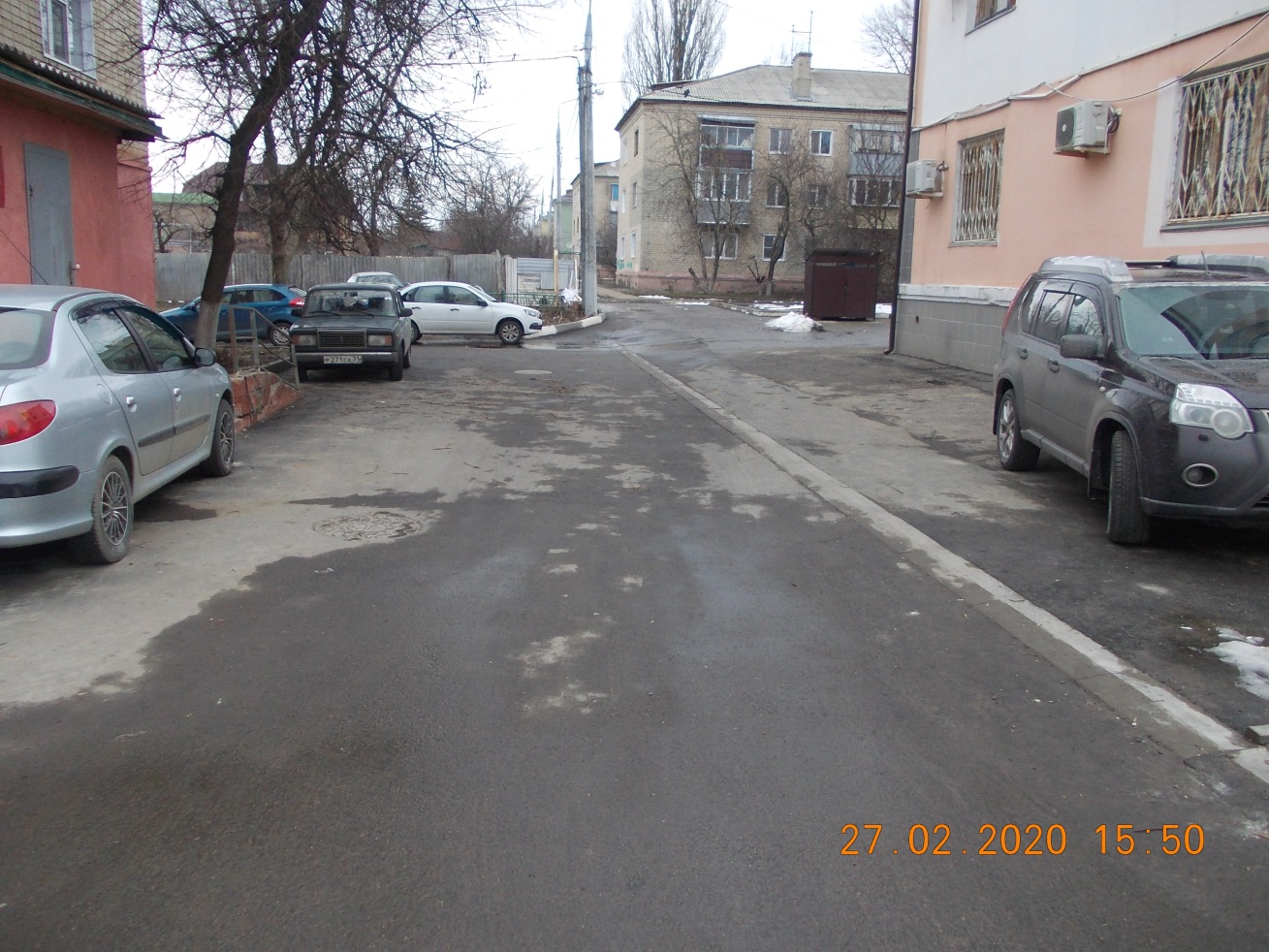                                                         как было 